Här kommer inbetalningskortet för 2019.Vi välkomnar 2019 med varm hand där alla dörrar är öppna med nya möjligheter.Årsmötet är i Jonstorp på Fredrik Zackows utsällning ”på farfars tid” 22/9Forum för föreningens medlemmar finns på Chainsawcollectors.sehttp://www.chainsawcollectors.se/phpbb3/viewforum.php?f=329Finns även på Facebook.https://www.facebook.com/groups/530384063759906Klipp längs den streckade linjenBlankett för betalning via Privatgirot	BANKGIRO INBETALNING/GIRERING AVISvenska kronor	öre	Till bankgironr (xxx-xxxx eller xxxx-xxxx)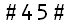 Meddelande till betalningsmottagarenMedlemsavgift 200 kr Medlemsavgift familj 300 krViktigt att ni märker betalningen med namn.Meddelande till betalningsmottagarenMedlemsavgift 200 kr Medlemsavgift familj 300 krViktigt att ni märker betalningen med namn.Avsändare (namn och postadress)Betalningsmottagare (endast namn)Motorsågssamlarnas Förening